AufgabenformularStandardillustrierende Aufgaben veranschaulichen beispielhaft Standards für Lehrkräfte, Lernende und Eltern. Hinweis: Wünschenswert ist die Entwicklung von mehreren Aufgaben zu einer Kompetenz, die die Progression der Standards (A – H) abbilden.Aufgabe und Material: Aufgabe:Eine Berliner Zeitung berichtet über die Zukunft des Tempelhofer Feldes in Berlin. Soll es teilweise bebaut werden oder nicht?Im Text findest du verschiedene Positionen zur Zukunft des Tempelhofer Feldes:A) vom Berliner SenatB) von ..........................................................Trage den fehlenden Meinungsträger ein! Unterstreiche für jede Position mindestens ein Argument! (A = blau, B = grün)Material:Das Tempelhofer Feld – Wohnraum oder Erholungsgebiet?In Berlin werden von 2013 bis 2025 rund 122.000 neue Wohnungen benötigt, weil die Zahl der Einwohner weiter wächst. Der Berliner Senat plant die Ränder des Tempelhofer Feldes zu bebauen. 4.700 Wohnungen und ein Neubau für die Zentral- und Landesbibliothek sollen hier entstehen. Auch Firmen sollen Bauflächen erhalten, damit neue Arbeitsplätze entstehen.Doch nun formiert sich Widerstand gegen die umfangreichen Baupläne des Senats. Eine Bürgerinitiative will das „grüne Juwel” Berlins für Jogger, Skater, Radfahrer, Drachenflieger, Picknicker und Naturfreunde bewahren. Per Volksbegehren und Volksentscheid versucht sie jede Bebauung zu verhindern.nach Ulrich Paul vom 03.05.2013 und 29.11.2013 in der Berliner Zeitung, gekürzt und vereinfacht (vgl. Links 1 + 2) LISUM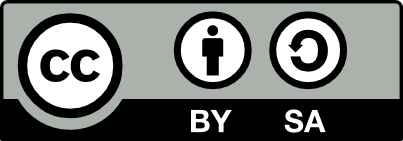 Link 1: http://www.berliner-zeitung.de/tempelhofer-feld/wohnungsbau-in-berlin-das-tempelhofer-feld-soll-frei-bleiben,22786336,22664510.html (20.7.2015) CC BY SA 3.0 deLink 2: http://www.berliner-zeitung.de/berlin/wohnen-auf-dem-tempelhofer-feld-mehrheit-will-wohnungen-auf-dem-tempelhofer-feld,10809148,25468876.html (20.7.2015) CC BY SA 3.0 deErwartungshorizont:Im Text findest du verschiedene Positionen zur Zukunft des Tempelhofer Feldes:A) vom Berliner SenatB) von … einer Bürgerinitiative ...Das Tempelhofer Feld – Wohnraum oder Erholungsgebiet?In Berlin werden von 2013 bis 2025 rund 122.000 neue Wohnungen benötigt, weil die Zahl der Einwohner weiter wächst. Der Berliner Senat plant die Ränder des Tempelhofer Feldes zu bebauen. 4.700 Wohnungen und ein Neubau für die Zentral- und Landesbibliothek sollen hier entstehen. Auch Firmen sollen Bauflächen erhalten, damit neue Arbeitsplätze entstehen.Doch nun formiert sich Widerstand gegen die umfangreichen Baupläne des Senats. Eine Bürgerinitiative will das „grüne Juwel” Berlins für Jogger, Skater, Radfahrer, Drachenflieger, Picknicker und Naturfreunde bewahren. Per Volksbegehren und Volksentscheid versucht sie jede Bebauung zu verhindern.nach Ulrich Paul vom 03.05.2013 und 29.11.2013 in der Berliner Zeitung, gekürzt und vereinfacht  (vgl. Links 1 + 2) LISUMLink 1: http://www.berliner-zeitung.de/tempelhofer-feld/wohnungsbau-in-berlin-das-tempelhofer-feld-soll-frei-bleiben,22786336,22664510.html (20.7.2015) CC BY SA 3.0 deLink 2: http://www.berliner-zeitung.de/berlin/wohnen-auf-dem-tempelhofer-feld-mehrheit-will-wohnungen-auf-dem-tempelhofer-feld,10809148,25468876.html (20.7.2015) CC BY SA 3.0 de FachGesellschaftswissenschaftenGesellschaftswissenschaftenGesellschaftswissenschaftenKompetenzbereichErschließen, politisch (GeWi-K3)Erschließen, politisch (GeWi-K3)Erschließen, politisch (GeWi-K3)KompetenzPolitische Phänomene der Lebensumwelt analysieren (GeWi-K3.2)Politische Phänomene der Lebensumwelt analysieren (GeWi-K3.2)Politische Phänomene der Lebensumwelt analysieren (GeWi-K3.2)Niveaustufe(n)CCCStandardDie Schülerinnen und Schüler können für Problemlagen, Entscheidungen und Kontroversen die beteiligten Akteure und Perspektiven benennen (GeWi-K3.2.C)Die Schülerinnen und Schüler können für Problemlagen, Entscheidungen und Kontroversen die beteiligten Akteure und Perspektiven benennen (GeWi-K3.2.C)Die Schülerinnen und Schüler können für Problemlagen, Entscheidungen und Kontroversen die beteiligten Akteure und Perspektiven benennen (GeWi-K3.2.C)ggf. Themenfeld3.3 Stadt und städtische Vielfalt – Gewinn oder ein Problem? Thema: Städtische Siedlungen heute3.3 Stadt und städtische Vielfalt – Gewinn oder ein Problem? Thema: Städtische Siedlungen heute3.3 Stadt und städtische Vielfalt – Gewinn oder ein Problem? Thema: Städtische Siedlungen heuteggf. Bezug Basiscurriculum (BC) oder übergreifenden Themen (ÜT)DEMDEMDEMggf. Standard BCSB-K2.1.D.1SB-K2.1.D.1SB-K2.1.D.1AufgabenformatAufgabenformatAufgabenformatAufgabenformatoffen	offen	halboffen	geschlossen	xErprobung im Unterricht:Erprobung im Unterricht:Erprobung im Unterricht:Erprobung im Unterricht:Datum Datum Jahrgangsstufe: Schulart: VerschlagwortungStadt, Bebauung, Naturschutz, Interessenkonflikt, Volksbegehren, VolksentscheidStadt, Bebauung, Naturschutz, Interessenkonflikt, Volksbegehren, VolksentscheidStadt, Bebauung, Naturschutz, Interessenkonflikt, Volksbegehren, Volksentscheid